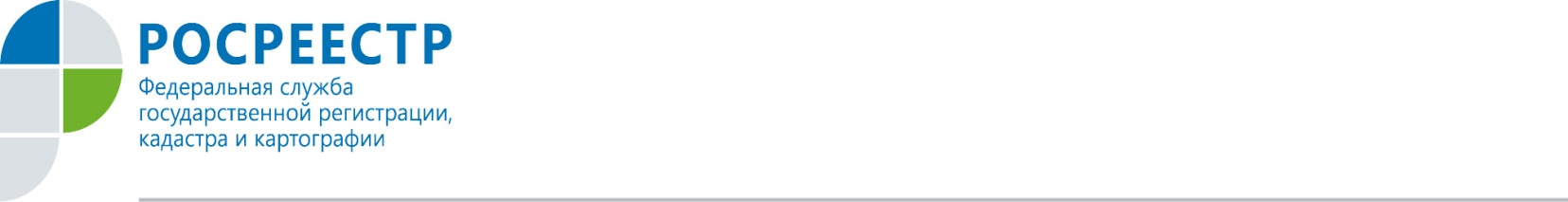 Росреестр по Орловской области сообщает, что в 2017 году государственными земельными инспекторами ведомства наложено административных штрафов на сумму 1 млн. 897 тысяч  рублей, проведено более 1 500 проверок, выявлено более 700 нарушений, привлечено к административной ответственности 317 нарушителей.Самым распространенным нарушением, по-прежнему, остается самовольное занятие земли. Напоминаем, что статьей 7.1 Кодекса Российской Федерации об административных правонарушениях, данное правонарушение влечет наложение административного штрафа: - если определена кадастровая стоимость земельного участка: на граждан в размере от 1 до 1,5 процента кадастровой стоимости земельного участка, но не менее пяти тысяч рублей; на должностных лиц - от 1,5 до 2 процентов кадастровой стоимости земельного участка, но не менее двадцати тысяч рублей; на юридических лиц - от 2 до 3 процентов кадастровой стоимости земельного участка, но не менее  100 000 рублей;- если не определена кадастровая стоимость земельного участка:на граждан в размере от 5 000 до 10 000 рублей; на должностных лиц - от 20 000 до 50 000 рублей; на юридических лиц - от 100 000 до 200 000 рублей.Пресс-служба Росреестра по Орловской области 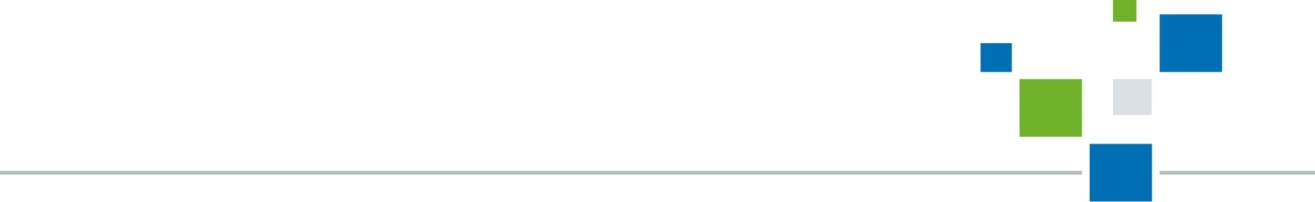 